Name _______________________________________MONDAYPart 1:  Convert the following fractions to decimals  1. 5/12			2.  8/9			    3.   7/113.  Circle all of the fractions less than      and draw a rectangle around all of the fractions greater than     . ReviewZach saved $19 in March.  He saved $42 in April and $41 in May.  Then Zach spent $82 on a keyboard.  How much money does Zach have left?Shade the figures to make equivalent fractions.  2.  l=r	 3.  l=e    4.  C=a  5.  T=pwww.forrestmath.weebly.com Ordering Fractions HWTUESDAYPart 1:  Convert the following fractions to decimals  1.   3/5			2.  4/7				3. 6/84.  Using      as a benchmark, place the following fractions in order from least to greatest.  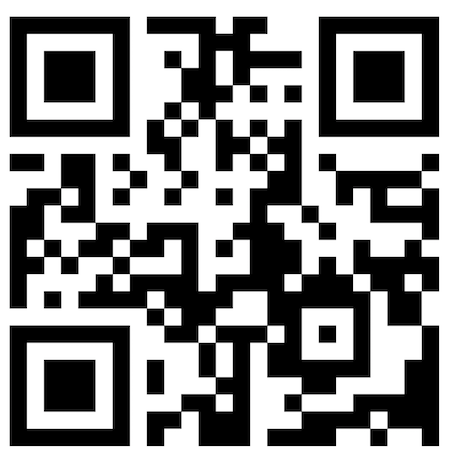 ____________________________________________________0                     						           1Review1.  On a Friday evening a pizza shop had orders for 4 pepperoni, 97 vegetable, and 335 cheese pizzas.  If the 4 cooks each made an equal number of pizzas, how many pizzas did each cook make? (2 steps!)Round each of the following decimals to the nearest tenth. 1.  2.36 _______ 	    2.  45.19 ______        3.  5.321 ______Round each of the following to the nearest whole number. 4.  23.14 _______       5.  3.962 ______	       6.  68.49 ______Solve7.	What is the product of 7 and 4.38?			    WEDNESDAYPart 1:  Convert the following fractions into decimals and then compare the decimals: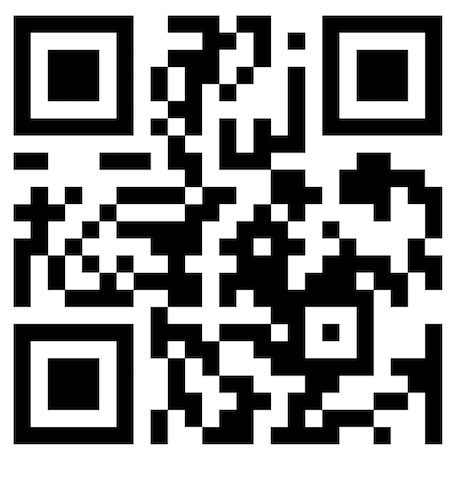 1.    3/5   and   6/9			2.   2/3    and  8/10 4. Write the fractions in order from least to greatest. 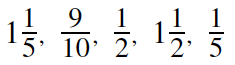 ____________________________________________________Review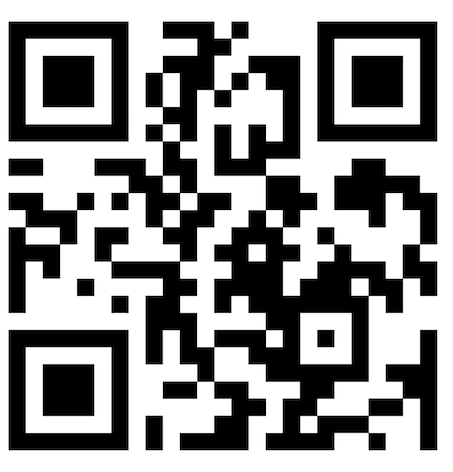 5.  Circle all of the fractions equivalent to      .6.  Tami, Julie, and Judy together painted their house.  Jami painted for 4.25 hours, Julie for 2.75 hours and Judy for  3.33 hours.  What was the total number of hours they painted?  www.forrestmath.weebly.comTHURSDAYPart 1:  Solve each of the following. 1.  Using 1 and    as benchmarks, place the following fractions in order from least to greatest.  ____________________________________________________0                                           1                                          22. Write the fractions in order from greatest to least. 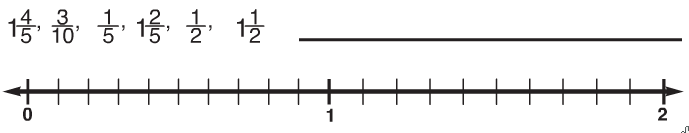 ____________________________________________________Review2.  Circle all of the following that show the correct use of the distributive property. 8 x (1 x 5) = 8 x 1 x 8 x 5		  9 x (8 x 6) = (9 x 8) x 67(5 + 1) = 7 x 5 + 7 x 1 	  	7(2 + 4) = (7 x 2) + (7 x 4)3.  6 4 5 . 8 		         4.  2  6 . 7 4Step 1Step 2Step 3